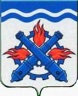 РОССИЙСКАЯ ФЕДЕРАЦИЯДУМА ГОРОДСКОГО ОКРУГА ВЕРХНЯЯ ТУРАШЕСТОЙ СОЗЫВВосемьдесят шестое заседание РЕШЕНИЕ №  21	21 марта 2024 года г. Верхняя Тура Информация Контрольного органа Городского округа Верхняя Тура отчет о результатах контрольного мероприятия: «Проверка  финансово-хозяйственной деятельности муниципального казенного учреждения «Служба единого заказчика» за 2022 годЗаслушав и обсудив информацию председателя Контрольного органа Городского округа Верхняя Тура отчет о результатах контрольного мероприятия: «Проверка  финансово-хозяйственной деятельности муниципального казенного учреждения «Служба единого заказчика» за 2022 год, руководствуясь Федеральным законом от 07.02.2011 № 6-ФЗ  «Об общих принципах организации и деятельности контрольно-счетных органов субъектов Российской Федерации и муниципальных образований», положением «О Контрольном органе Городского округа Верхняя Тура», утвержденным решением Думы Городского округа Верхняя Тура от 24.03.2022 № 25,ДУМА ГОРОДСКОГО ОКРУГА ВЕРХНЯЯ ТУРА РЕШИЛА:Принять к сведению информацию Контрольного органа Городского округа Верхняя Тура отчет о результатах контрольного мероприятия: «Проверка  финансово-хозяйственной деятельности муниципального казенного учреждения «Служба единого заказчика» за 2022 год (прилагается). Председатель ДумыГородского округа Верхняя Тура    	           		             И.Г. МусагитовПриложениек Решению Думы Городского округа Верхняя Тураот 21 марта 2024 года № 21Отчето результатах контрольного мероприятия:«Проверка  финансово – хозяйственной деятельности муниципального казенного учреждения «Служба единого заказчика» за 2022 год1. Основание для проведения контрольного мероприятия: - статья 268.1 Бюджетного кодекса Российской Федерации, - подпункт 1.5. пункта 1 плана работы Контрольного органа Городского округа Верхняя Тура, утвержденного распоряжением председателя контрольного органа от 27.12.2022 №19  «Об утверждении плана работы Контрольного органа на 2023 год»,- распоряжение председателя контрольного органа 22.12.2023 № 19 обязывающее рабочую группу провести контрольное мероприятие  «Проверка финансово – хозяйственной деятельности муниципального казенного учреждения «Служба единого заказчика» за 2022 год. 2. Предмет контрольного мероприятия: Установить целевое, эффективное, правомерное расходование бюджетных средств, выделенных в 2022 году, муниципальному казенному учреждению «Служба единого заказчика», законность совершенных финансово-хозяйственных операций, достоверность и правильность их отражения в бюджетной отчетности.3. Объект (объекты) контрольного мероприятия: Муниципальное казенное учреждение «Служба единого заказчика», (далее – МКУ «СЕЗ»).4. Проверяемый период деятельности:  2022 год 6. Цель контрольного мероприятия:Проверка целевого, эффективного, использования средств местного бюджета, предоставленных в 2022 году на финансовое обеспечение деятельности муниципальному казенному учреждению «Служба единого заказчика».Краткая информация об объекте контрольного мероприятияМуниципальное  казенное учреждение «Служба единого заказчика» является некоммерческой организацией, созданной путем изменения типа существующего муниципального учреждения. Осуществляет свою деятельность на основании Устава, утвержденного постановлением главы Городского округа Верхняя Тура от 07.12.2011 № 284, зарегистрированного в межрайонной ИФНС России № 15 по Свердловской области 16.12.2011 года. Целями деятельности МКУ «СЕЗ» являются: оказание муниципальных услуг, выполнение работ и исполнение муниципальных функций в целях осуществления полномочий органов местного самоуправления в сфере жилищно-коммунального хозяйства, строительства, реконструкции, капитального ремонта объектов муниципальной собственности и иных мероприятий по жизнеобеспечению города на территории Городского округа Верхняя Тура. Место нахождения МКУ «СЕЗ» фактический и юридический адрес: 624320, Свердловская область, город Верхняя Тура, улица Иканина, дом 77, офис 409. Учредителем и собственником имущества МКУ «СЕЗ» является Городской округ Верхняя Тура. Функции и полномочия учредителя, осуществляет администрация. Руководство в МКУ «СЕЗ» в проверяемом периоде осуществлял директор, назначенный на основании распоряжения «О приеме работника на работу» от 06.12.2012 года.Бухгалтерское обслуживание на основании договора об оказании услуг от 15.02.2021 № 21 «По ведению бухгалтерского учета Централизованной бухгалтерии Городского округа Верхняя Тура», осуществляет муниципальное казенное учреждение «Централизованная бухгалтерия Городского округа Верхняя Тура».7. По результатам контрольного мероприятия выявлены нарушения норм, Федерального закона № 44-ФЗ, Трудового кодекса Российской Федерации, локальных правовых актов:  В нарушение пункта 2 статьи 23 Федерального закона № 44-ФЗ в контрактах (договорах) заключенных в 2022 году на основании пункта 4 части 1 статьи 93 данного закона не указывался ИКЗ. Оплата по договору от 10.01.2022 № 13514 «На оказание услуг по поставке, адаптации и сопровождению экземпляров систем Консультант Плюс» за оказанные услуги, МКУ «СЕЗ» производилась с нарушением условий, установленных пунктом 6.2 данного договора.В заключенных договорах на основании пункта 4 части 1 статьи 93 Федерального закона № 44-ФЗ МКУ «СЕЗ» не включали в контракты (договоры) обязательное условие, а именно, что цена контракта (договора) является твердой и определяется на весь срок исполнения контракта (договора), что является нарушением статьи 34 Федерального закона № 44-ФЗ.  В нарушение Положений статьи 19 Федерального закона № 44-ФЗ, постановления администрации от 22.06.2022 № 60, МКУ «СЕЗ» осуществлены расходы, не утвержденные в нормативных затратах.В нарушение абзаца 5 пункта 3.4 главы 3 Положения об оплате труда, необоснованно выплачена материальная помощь в размере 28 250,90 рублей. В нарушение пункта 2 главы 5 Положения о премировании, МКУ «СЕЗ» осуществлены необоснованные выплаты единовременного денежного поощрения в сумме 62 057,10 рублей. В нарушение статьи 68 Трудового кодекса Российской Федерации содержание приказа «О приеме работника на работу» от 07.02.2022 № 18, не соответствует условиям заключенного трудового договора от 07.02.2022       № 02/2022.Должностные оклады, наименование должностей, установленных в Приложении № 1 к Положению об оплате труда, не соответствуют штатному расписанию.Пункт 3.4 главы 3 Положения об оплате труда МКУ «СЕЗ» противоречит пункту 7.2. главы 7 коллективного договора.В нарушение пункта 3.3. главы 3 Коллективного договора, прием на работу сотрудников оформлялся приказами директора.Пункт 4.3 трудовых договоров от 01.01.2020 № 05/2020, от 02.03.2020 № 07/2020, от 18.01.2021 № 01/2021, от 26.11.2012 № 12/2012, от 01.01.2020 № 02/2020, от 14.06.2022 № 04/2022, от 17.01.2022 № 01/2022, от 01.01.2020 № 01/2020, от 14.08.2023 № 02/2023 содержит положения не действующей редакции статьи 119 Трудового кодекса Российской Федерации.В отсутствие установленного в коллективном договоре и локальных актах перечня должностей работников с ненормированным рабочим днем в трудовые договоры от 14.06.2022 № 04/2022; от 17.01.2022 № 01/2022; от 14.08.2023 № 02/2023, включены условия о ненормированном рабочем дне, что является не правомерным и противоречит статье 101 Трудового кодекса Российской Федерации.  В трудовых договорах, заключенных между работниками и МКУ «СЕЗ» определено, что заработная плата выплачивается наличными, что не соответствует действительности, фактически заработная плата работникам выплачивалась в неденежной форме путем перечисления на банковские карты работника.По результатам контрольного мероприятия объекту проверки направлен акт. 